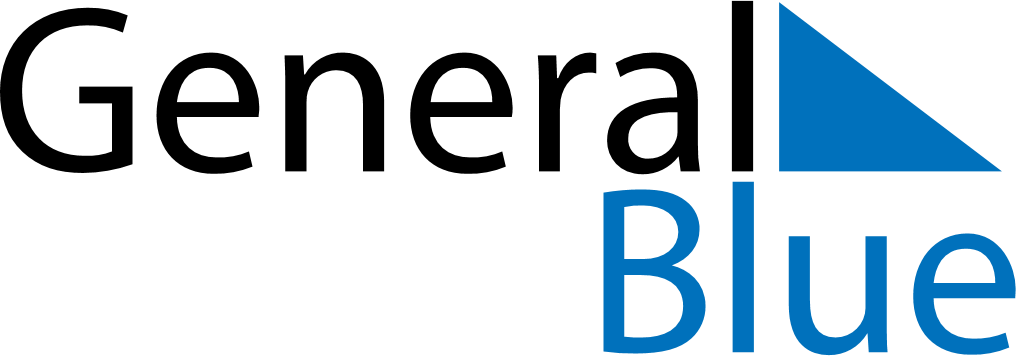 Quarter 4 of 2024 South SudanQuarter 4 of 2024 South SudanQuarter 4 of 2024 South SudanQuarter 4 of 2024 South SudanQuarter 4 of 2024 South SudanQuarter 4 of 2024 South SudanQuarter 4 of 2024 South SudanOctober 2024October 2024October 2024October 2024October 2024October 2024October 2024October 2024October 2024MONTUETUEWEDTHUFRISATSUN1123456788910111213141515161718192021222223242526272829293031November 2024November 2024November 2024November 2024November 2024November 2024November 2024November 2024November 2024MONTUETUEWEDTHUFRISATSUN1234556789101112121314151617181919202122232425262627282930December 2024December 2024December 2024December 2024December 2024December 2024December 2024December 2024December 2024MONTUETUEWEDTHUFRISATSUN12334567891010111213141516171718192021222324242526272829303131Dec 25: Christmas DayDec 28: Republic DayDec 31: New Year’s Eve